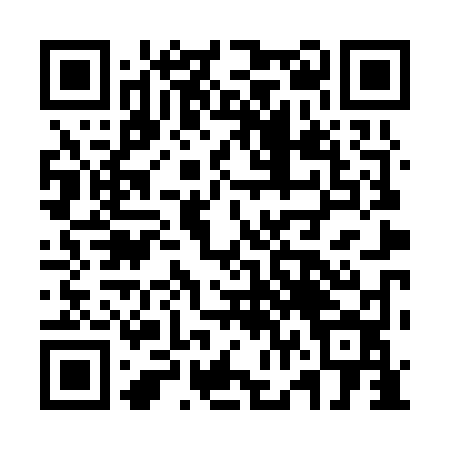 Prayer times for Lewis and Clark Village, Missouri, USAMon 1 Jul 2024 - Wed 31 Jul 2024High Latitude Method: Angle Based RulePrayer Calculation Method: Islamic Society of North AmericaAsar Calculation Method: ShafiPrayer times provided by https://www.salahtimes.comDateDayFajrSunriseDhuhrAsrMaghribIsha1Mon4:215:571:245:228:5110:272Tue4:225:571:245:228:5110:273Wed4:235:581:255:228:5110:264Thu4:235:591:255:228:5110:265Fri4:245:591:255:228:5110:256Sat4:256:001:255:228:5010:257Sun4:266:001:255:228:5010:248Mon4:276:011:255:228:5010:249Tue4:286:021:265:228:4910:2310Wed4:296:021:265:228:4910:2211Thu4:306:031:265:228:4810:2212Fri4:316:041:265:228:4810:2113Sat4:326:041:265:228:4710:2014Sun4:336:051:265:228:4710:1915Mon4:346:061:265:228:4610:1816Tue4:356:071:265:228:4610:1717Wed4:366:071:265:228:4510:1718Thu4:376:081:275:228:4410:1619Fri4:386:091:275:228:4410:1520Sat4:396:101:275:228:4310:1321Sun4:406:111:275:228:4210:1222Mon4:426:121:275:228:4210:1123Tue4:436:121:275:228:4110:1024Wed4:446:131:275:218:4010:0925Thu4:456:141:275:218:3910:0826Fri4:466:151:275:218:3810:0627Sat4:486:161:275:218:3710:0528Sun4:496:171:275:208:3610:0429Mon4:506:181:275:208:3510:0330Tue4:516:181:275:208:3410:0131Wed4:536:191:275:208:3310:00